Mw. A.M. Rechters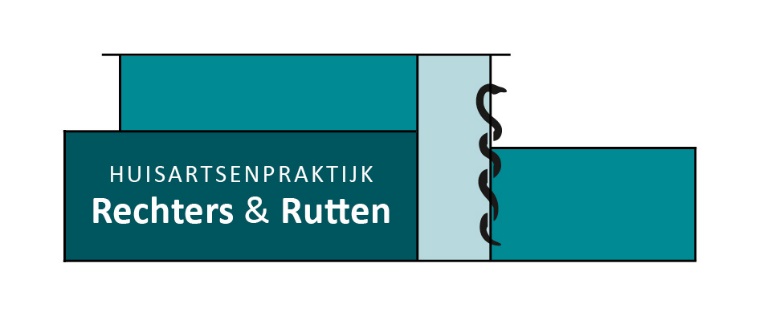 Dhr. S.L.J.W. RuttenHuisartsenGrotenhof 44 B5737 CB  LieshoutTel: 0499 – 42 12 74Klachtenformulier voor de patiënt-graag helemaal invullen-Uw gegevens (degene die de klacht indient)Naam:                                                                                M/VAdres:Postcode + woonplaats:Telefoonnummer:Datum indienen klacht:Gegevens van de patiënt (dit kan iemand anders zijn dan de indiener)Naam van de patiënt:Geboortedatum van de patiënt:Relatie tussen de indiener en de patiënt (bijv. ouder, echtgenote):Aard van de klachtDatum gebeurtenis:                                     Tijdstip:De klacht gaat over (meerdere keuzes mogelijk):medisch handelen van medewerkerbejegening door medewerker (= de manier van omgang met u)organisatie huisartsenpraktijk (=de manier waarop diverse zaken geregeld zijn)administratieve of financiële afhandelingiets andersOmschrijving van de klacht:De huisartsenpraktijk is aangesloten bij:SKGEStichting Klachten en Geschillen Eerstelijnszorg(www.skge.nl)U kunt het ingevulde formulier afgeven aan de balie.Wij nemen daarna telefonisch of schriftelijk contact met u op.